1)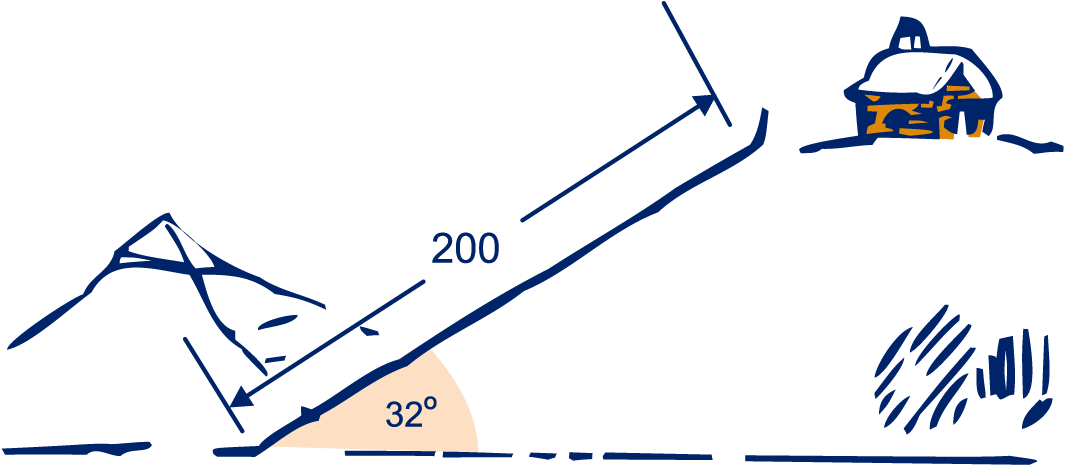 Een steil pad maakt een hoek van 32° met een horizontaal vlak. Het pad is 200 meter lang.Bereken het hoogteverschil tussen het begin het het einde van het pad in dm nauwkeurig. 2)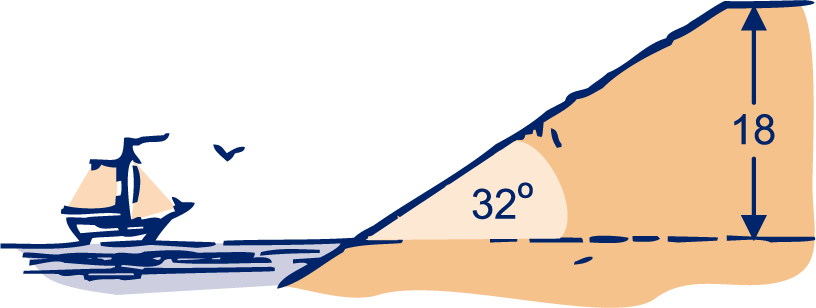 Een zeewering heeft een hellingshoek van 32°. De dijk is 18 m hoog. Zie plaatje. a)  Bereken de lengte van de dijkhelling in dm nauwkeurig.b)  De dijk van hierboven is symmetrisch: aan de landzijde heeft hij dezelfde helling. De bovenkant is 13 m breed. c)  Maak een tekening.
Bereken hoe breed de dijk aan de voet is (in meter nauwkeurig). 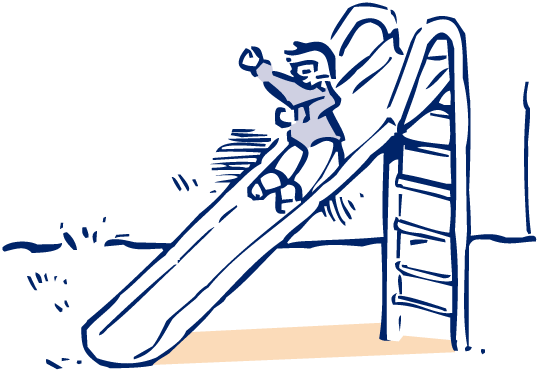 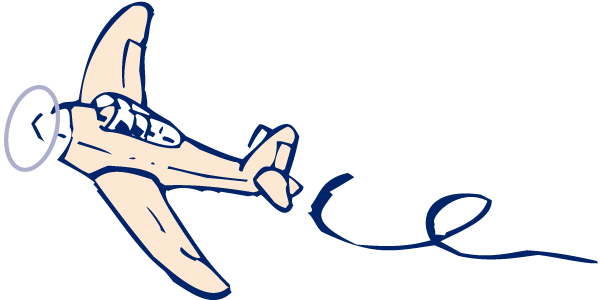 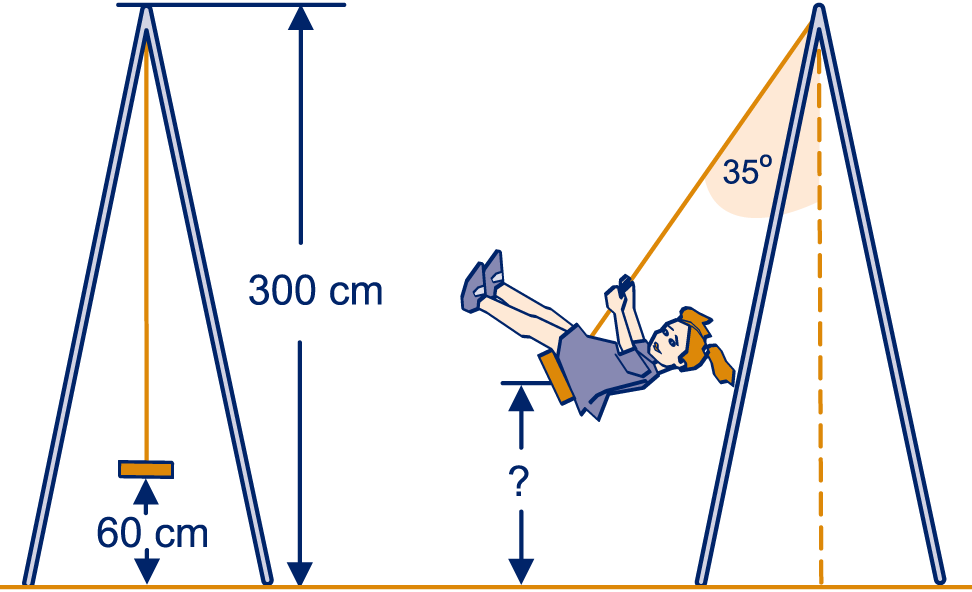 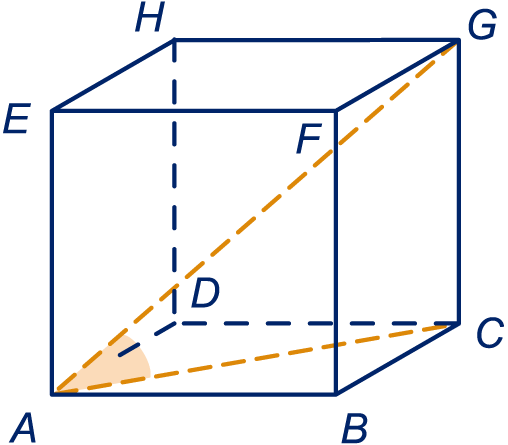 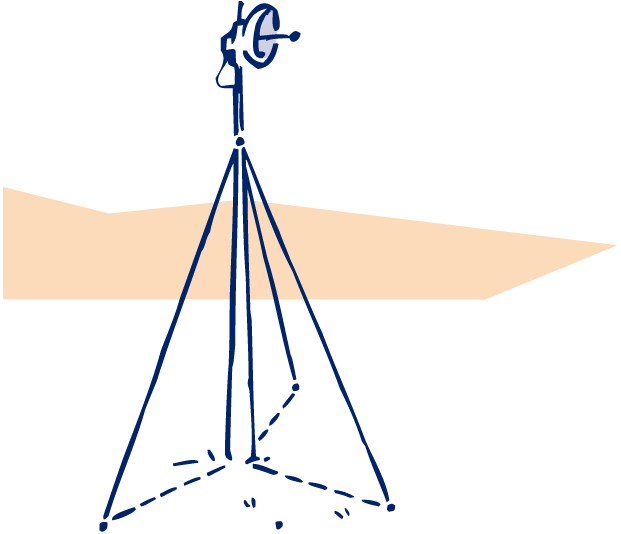 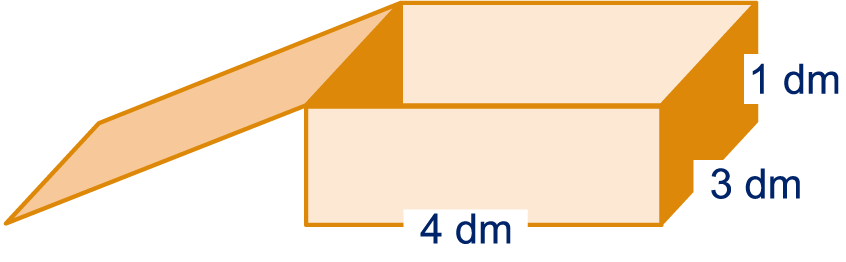 